LAATUVASTAAVIEN KOULUTUS 2021		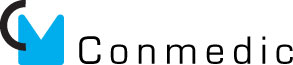 Koulutuskokonaisuuden tavoite: Koulutuksen tavoitteena on antaa osallistujille valmiudet vastata oman työyksikkönsä laadunkehittämistyöstä. Rakenne: Koulutus koostuu vuoden aikana kolmesta kahden päivän koulutusmoduulista (helmikuu, toukokuu, syyskuu). Kukin moduuli koostuu luennoista, ryhmätöistä ja harjoitustehtävistä.Koulutuspaikka	Radisson Blu Royal (siirtyy tarvittaessa etäkoulutukseksi)Moduuli I 	25-26.8.2021Moduuli I, tavoitteet: Oppia laadunkehittämisen peruskäsitteet ja terminologia (laatujärjestelmä, jatkuva laadunkehittäminen, laatuympyrä, laatukriteerit, laatuindikaattorit, standardit, toiminnan vaikuttavuus ja tehokkuus) Ymmärtää laadunkehittämisen toimintatavatKäydä läpi terveydenhuollon laadunkehittämistä säätelevä lainsäädäntö, asetukset ja ohjeetYmmärtää laatua ja potilasturvallisuutta kehittävän kulttuurin merkitys Ymmärtää potilaan keskeinen rooli laadun kehittämisessäOppia prosessin kehittämisen perusteetOhjelma 25.8.202109.00	Ilmoittautuminen09.15	Kurssin tavoitteiden esittely, tutustuminen muihin kurssilaisiin09.45	Laatukäsitteet12.15	Lounas13.00	Laadun kehittämistä säätelevä terveydenhuollon lainsäädäntö, asetukset ja ohjeet15.00	Kahvi15.15	Prosessin kehittäminen16.30	Ryhmätyö18.00	Koulutus päättyyOhjelma 26.8.202108.00	Kertaus ja päivän tavoitteet08.20	Ryhmätyön purku09.30	Laatuympyrä ja laatujärjestelmät11.30	Lounas12.15	Potilasvahingot ja niiden ehkäisy 13.15	Potilas hoidon ja kehittämisen keskiössä	Kotitehtävä seuraavaan kertaan (noin 2-3 päivän työpanos)	Kahvi tauko15.15	Moduuli I päättyy